  18.02.2022г.                                                                                                п.Зарево                                            Р Е Ш Е Н И Е   № 154Пятьдесят четвертой сессии  четвертого  созыва  Совета  народных  депутатов  муниципального  образования  «Заревское  сельское  поселение»«О внесении изменения в решение № 192 от 05.09.2012г «Об утверждении Порядка условий выплатыединовременного поощрения муниципальнымслужащим МО «Заревское сельское поселениеДля приведения в  соответствие с действующим законодательством Российской Федерации, в соответствии с Бюджетным кодексом Российской Федерации, Трудовым кодексом Российской Федерации, Законом Республики Адыгея от 8 апреля 2008 года № 166 «О муниципальной службе в Республике Адыгея», руководствуясь Уставом муниципального образования «Заревское сельское поселение»,  СНД МО «Заревское сельское поселение»                                                        РЕШИЛ:1. Внести изменения в решение № 192 от 05.09.2012г «Об утверждении Порядка условий выплаты единовременного поощрения муниципальнымслужащим МО «Заревское сельское поселение2. В части 2  «Размер, порядок и условия выплаты единовременного поощрения в связи с выходом на муниципальную пенсию за выслугу лет» исключить пункт 2. «Единовременное поощрение выплачивается муниципальному служащему при прекращении служебного контракта и увольнении с муниципальной службы в муниципальном образовании «Заревское сельское поселение» с одновременным установлением муниципальной пенсии за выслугу лет.» 3. Обнародовать настоящее решение.4. Настоящее решение вступает в силу со дня обнародования.Глава  муниципального                                                                    И.о. председателя Советаобразования                                                                              народных депутатов «Заревское«Заревское сельское поселение»                                            сельское поселение»              _______________М.К. Хамерзоков                                    _____________Н.П. ЧехлатыйРеспублика  АдыгеяШовгеновский районСовет народных депутатов муниципального образования «Заревскоесельское поселение»385445,п.Зарево,                           л. Пролетарская, 5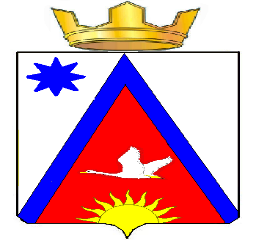 Адыгэ РеспубликэмШэуджен район Муниципальнэ  образованиеу Заревско къоджэ псэупIэ чIыпIэмянароднэ депутатхэм я Совет 385445, къ. Зарево,ур Пролетарскэм ыцI, 5